The Council of Canadians with Disabilities presents a panel discussion onProviding Accessible and Quality Legal Services to Clients with DisabilitiesAndrew Astritis – Raven LawLaïla Demirdache – Community Legal Services OttawaCaterina Galati – Law Society of Upper CanadaApproved for 1.5 Hours of Continuing Professional Development andLawPro Risk Management 50$ Credit $ 35 for Lawyers, $ 25 for Articling Students, $15 for Law StudentsParticipate in person or by webinar For tickets, visit http://ccdpanel.eventbrite.caAll proceeds go to the Council of Canadians with Disabilities Litigation Fund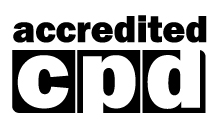 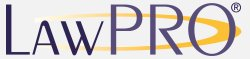 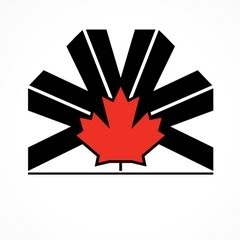 